The Minnesota State Legislature appropriated $380,000 ($400,000 minus $20,000 for DEED administration) during the 2021 Legislative Session for SFY 23 to Ujamaa Place, https://www.revisor.mn.gov/laws/2021/1/Session+Law/Chapter/10. Ujamaa Place opened its doors in 2010 with the mission of helping participants “achieve brotherhood, stability, and personal success” (Ujamaa Place Annual Report 2022). Ujamaa Place provides “holistic transformation opportunities for young Black men experiencing inequity at the intersection of race and poverty” (Ujamaa Place Annual Report 2022).Theory of TransformationUjamaa Place’s program is based on the “Theory of Transformation” which uses a three-level service approach to accomplish to accomplish its goal.   Participants move from the “Foundational Elements” to “Ultimate Outcomes.”FOUNDATIONAL ELEMENTS:Thematic threads integrated throughout every aspect of the Ujamaa Place experience. Included in this level are the following:Empowerment and SpiritualityAfrican American CultureHigh Context CoachingCommunity of MenPROGRAM ELEMENTS THAT LEAD TO PARTICIPANT OUTCOMES:Interacting determinants of self-transformation.  Included in this level are the following:Academia and Employment Skill DevelopmentClimbing the Education LadderBuilding Employment SkillsVolunteering in the CommunityLife Skills DevelopmentCultivating Life SkillsDefining Connection to Family and ChildrenFulfilling Basic NeedsEstablishing a HomeULTIMATE OUTCOMES:Participant outcomes produced as a result of the Ujamaa experience.  Included in this level are the following:Stable Housing SituationIncrease Education AttainmentSecure and Retain a JobConnect to Family and ChildrenEliminate Contact with the Penal SystemJustice Impacted ParticipantsMost participants are justice-impacted, meaning they have been or are at risk of being incarcerated, have had a sibling, parent, or extended family member involved in the justice system or have in some other way been affected by law enforcement to the point that such involvement has altered their life.Recidivism is one of the most fundamental concepts in criminal justice. It refers to a person’s relapse into criminal behavior, often after the person receives sanctions or undergoes intervention for a previous crime. (Source: National Institute of Justice)RATE OF RECIDIVISM:National Average:  68%Minnesota:   35% -37%Ujamaa Place Participants:  4% - 6%Participants are empowered to be change agents in their communities. They show up at the Capitol and advocate on issues directly impacting them and their communities i.e. the restoration of voting rights for ex-offenders, investment in historically under-resourced communities.Key Findings (from Ujamaa Place 2022 Annual Report)Ujamaa Place men are unemployed, homeless and have a connection to the criminal justice system.There is a direct connection between educational attainment and homelessness.At program enrollment, Ujamaa Place men are reading. writing, and doing math at a 4th to 8th grade level.All Ujamaa Place men are basic skills deficient upon program enrollment.17% came from the foster care system.Annual Data Summary ReportMission Statement: Ujamaa Place provides holistic transformation for young African American men experiencing inequity at the intersection of race and poverty. We help them achieve brotherhood, stability, and personal success.Annual Data HighlightsActive Cumulative Enrollment: 1,412 compared to PY 22: 1,264 (+11%)New enrollments: CY 119 compared to PY 22 159 (-26%)Unique enrollment: CY 254 compared to PY 22: 275 (-8%)88% of Ujamaa Men enrolled in the Theory of Transformation are from the Greater Saint Paul area (Ramsey County) at the time of enrollment.Ujamaa Place has three scattered housing sites in Saint Paul, with a total of 32 rooms. The demand far exceeds the supply. It is estimated that Ujamaa Place would require a facility approximately 18,000 sq. ft. in size to meet its demand for housing, plus programming all under one roof.Data MethodologyCoaches use data to support participants throughout their transformation journey. Coaches track all activities, tasks, milestones and services used in the ClientTrack data system that is customized to measure performance based on completion of program requirements outlined in each participant’s Individual Transformation Plan (ITP). Ujamaa Place data is analyzed on a quarterly and annual basis.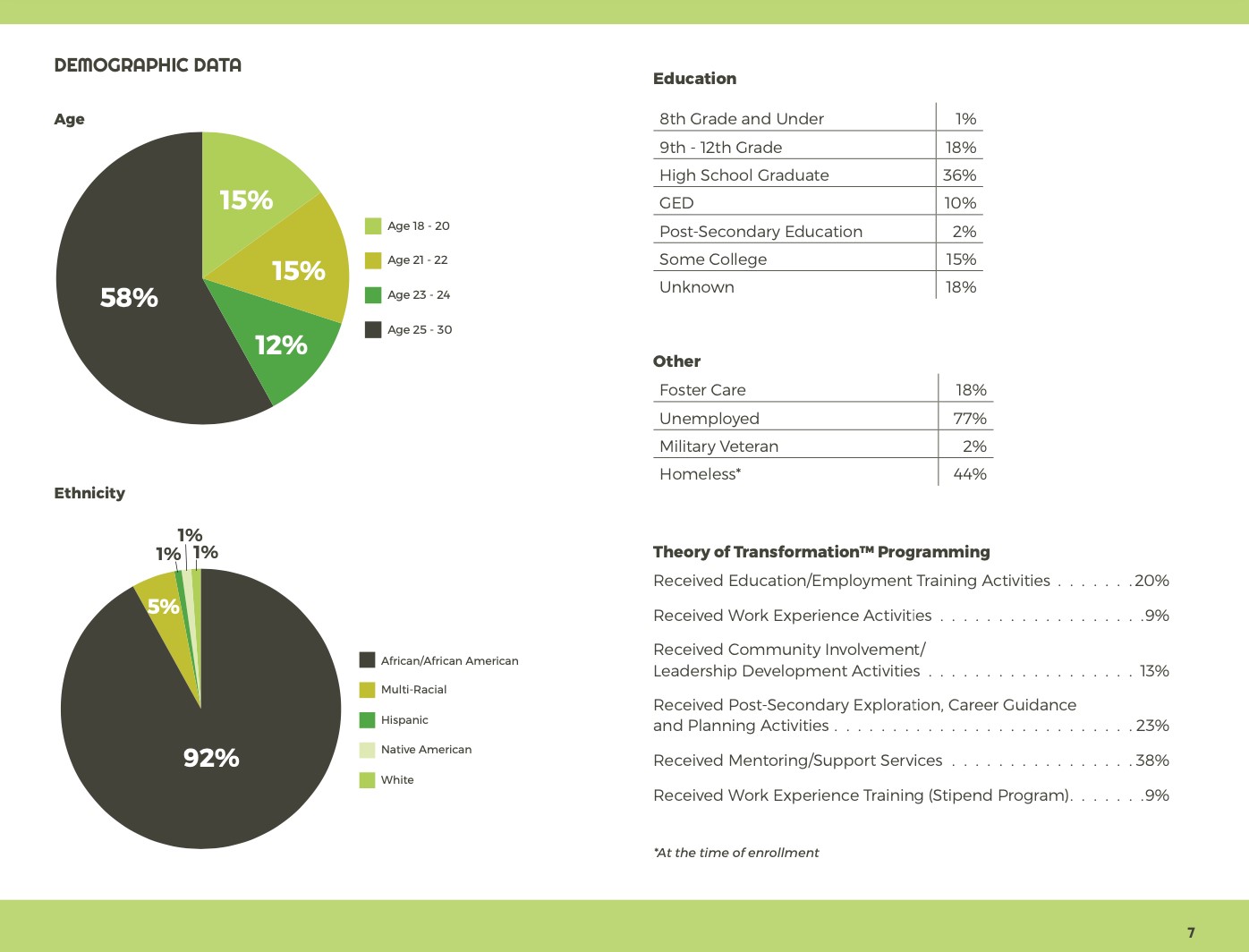 Participant Demographic and Outcome DataThe grant period for SFY 2023 funds ran from September 1, 2022 through August 31, 2023. The participant data for this period follows. The total counts are unduplicated data.Demographic DataProgram Services, Activities, and Other Related AssistanceIndicators of PerformanceExpenditure DataUjamaa Place expenditures from September 1, 2022 through August 31, 2023:Future AllocationsUjamaa Place’s SFY 2024 and SFY 2025 appropriations are $1,500,000 per year ($1,425,000 for Ujamaa Place; $75,000 for DEED administration).Success StoriesEach Ujamaa Man has a unique story based on his real-life experience. Hear directly from Ujamaa Men how their lives have been impacted by the Theory of Transformation program model. Wesley Sims https://ujamaaplace.org/ujamaa-man-wesley-sims/ Nathaniel Israel https://ujamaaplace.org/nathaniel-israel/ Kavon McNeal https://ujamaaplace.org/kavon-mcneal/ Participants ServedParticipants ServedQ3 2022 (Sept. only)Q4 2022Q1 2023Q2 2023Q3 2023 (Aug. only)TOTALGenderA. Male1163923303402341412GenderB. Female000000AgeA. 14 - 15000000AgeB. 16 – 17000000AgeC. 18 – 201339484632178AgeD. 21 – 222163565738235AgeE. 23 – 241551505440210AgeF. 25 – 3067239176183124789Ethnicity / RaceA. Hispanic/Latino1333212Ethnicity / RaceB. American Indian or Alaska Native122229Ethnicity / RaceC. Asian112307Ethnicity / RaceD. Multi-Racial62316161071Ethnicity / RaceE. Black or African American1063583033112161294Ethnicity / RaceF. White0545014Education LevelA. 8th grade and under2222210Education LevelB. 9th Grade – 12th Grade2275596446266Education LevelC. High School graduate or equivalent 3715210210472467Education LevelD. GED1142282716124Education LevelE. Unknown295910310568364Education LevelF. Post-Secondary Education1222411Education LevelG. Some College1460343626170Other DemographicsA. Limited English ProficientN/AN/AN/AN/AN/AN/AOther DemographicsB. Individuals From Families Receiving Public Assistance31032624Other DemographicsC. Foster Youth2169525536233Other DemographicsD. Individuals with a Disability1245605228197Other DemographicsE. High School Drop-Out2275596446266Other DemographicsF. Youth Offender18114153162112559Other DemographicsG. Pregnant or Parenting Youth18115798522319Other DemographicsH. Basic Skills Deficient1163923303402341412Other DemographicsI. Homeless or Runaway Youth1757245036184Other DemographicsJ. Not Employed at Program Enrollment8531422811782826Other DemographicsK. Veteran27812433Participants ServedQ3 2022 (Sept. only)Q3 2022 (Sept. only)Q4 2022Q1 2023Q2 2023Q3 2023 (Aug. only)TOTALA. Received Education or Job Training ActivitiesA. Received Education or Job Training Activities3230524278234B. Received Work Experience ActivitiesB. Received Work Experience Activities326167410129C. Received Community Involvement and Leadership Development ActivitiesC. Received Community Involvement and Leadership Development Activities76314710101D. Received Post-Secondary Exploration, Career Guidance and Planning ActivitiesD. Received Post-Secondary Exploration, Career Guidance and Planning Activities30134165068298E. Received Mentoring ActivitiesE. Received Mentoring Activities3513111311774470F. Received Support ServicesF. Received Support Services3513111311774470Participants ServedQ3 2022 (Sept. only)Q3 2022 (Sept. only)Q4 2022Q1 2023Q2 2023Q3 2023 (Aug. only)TOTALA. Attained Work Readiness or Education Goals A. Attained Work Readiness or Education Goals 8919162476B. Received Academic Credit or Service Learning CreditB. Received Academic Credit or Service Learning Credit000000C. Obtained High School Diploma, GED, Remained in School, Obtained a Certificate or Degree, or Dropout – Returned to SchoolC. Obtained High School Diploma, GED, Remained in School, Obtained a Certificate or Degree, or Dropout – Returned to School010023D. Entered Post Secondary Education, Vocational/Occupational Skills Training, Apprenticeship, Military, Job Search or EmploymentD. Entered Post Secondary Education, Vocational/Occupational Skills Training, Apprenticeship, Military, Job Search or Employment10564011118235E. Successful Completion RateE. Successful Completion Rate100%100%100%100%100%100%Budget CategoryExpendituresAdministration (up to 10% allowed)$38,000Contracted Services (construction training)$24,000Participant Wages and Fringe Benefits$0Direct Staff Services$180,000Support Services$138,000Total$380,000